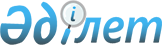 2016 жылға аудандар бойынша субсидиялар көлемдерін (басым дақылдардың егістік алаңдарының болжамды құрылымына қарай) белгілеу туралыЖамбыл облысы әкімдігінің 2016 жылғы 14 қарашадағы № 334 қаулысы. Жамбыл облысы Әділет департаментінде 2016 жылғы 28 қарашада № 3230 болып тіркелді      РҚАО-ның ескертпесі.

      Құжаттың мәтінінде түпнұсқаның пунктуациясы мен орфографиясы сақталған.

      "Қазақстан Республикасындағы жергілікті мемлекеттік басқару және өзін-өзі басқару туралы" Қазақстан Республикасының 2001 жылғы 23 қаңтардағы Заңына және "Басым дақылдар өндiрудi субсидиялау арқылы өсiмдiк шаруашылығының шығымдылығын және өнім сапасын арттыруды, жанар-жағармай материалдарының және көктемгi егіс пен егiн жинау жұмыстарын жүргiзу үшін қажеттi басқа да тауарлық-материалдық құндылықтардың құнын және ауыл шаруашылығы дақылдарын қорғалған топырақта өңдеп өсіру шығындарының құнын субсидиялау қағидаларын бекіту туралы" Қазақстан Республикасы Ауыл шаруашылығы министрінің міндетін атқарушының 2015 жылғы 27 ақпандағы № 4-3/177 бұйрығымен (Нормативтік құқықтық актілердің мемлекеттік тіркеу тізілімінде № 11094 болып тіркелген) бекітілген Басым дақылдар өндiрудi субсидиялау арқылы өсiмдiк шаруашылығының шығымдылығын және өнім сапасын арттыруды, жанар-жағармай материалдарының және көктемгi егіс пен егiн жинау жұмыстарын жүргiзу үшін қажеттi басқа да тауарлық-материалдық құндылықтардың құнын және ауыл шаруашылығы дақылдарын қорғалған топырақта өңдеп өсіру шығындарының құнын субсидиялау қағидаларына сәйкес Жамбыл облысының әкімдігі ҚАУЛЫ ЕТЕДІ:

      1. Осы қаулының қосымшасына сәйкес 2016 жылға аудандар бойынша субсидиялар көлемдері (басым дақылдардың егістік алаңдарының болжамды құрылымына қарай) белгіленсін.

      2. "Жамбыл облысы әкімдігінің ауыл шаруашылығы басқармасы" коммуналдық мемлекеттік мекемесі заңнамада белгіленген тәртіппен: 

      1) осы қаулының әділет органдарында мемлекеттік тіркелуін;

      2) осы қаулының мемлекеттік тіркеуден өткеннен кейін он күнтізбелік күн ішінде оны ресми жариялауға жіберуді;

      3) осы қаулының Жамбыл облысы әкімдігінің интернет-ресурсында орналастырылуын қамтамасыз етсін.

      3. "2015 жылға аудандар бойынша субсидиялар көлемдерін белгілеу туралы" Жамбыл облысы әкімдігінің 2015 жылғы 29 маусымдағы № 143 қаулысының (Нормативтік құқықтық актілердің мемлекеттік тіркеу тізілімінде № 2719 болып тіркелген, 2016 жылдың 4 қыркүйегінде "Әділет" ақпараттық-құқықтық жүйесінде жарияланған) күші жойылды деп танылсын.

      4. Осы қаулының орындалуын бақылау облыс әкімінің орынбасары А. Нұралиевке жүктелсін.

      5. Осы қаулы әділет органдарында мемлекеттiк тiркелген күннен бастап күшiне енедi және оның алғашқы ресми жарияланған күнінен кейін күнтізбелік он күн өткен соң қолданысқа енгізіледі.

 2016 жылға аудандар бойынша субсидиялар көлемдері (басым дақылдардың егістік алаңдарының болжамды құрылымына қарай)      кестенің жалғасы:

      кестенің жалғасы:

      кестенің жалғасы:

      кестенің жалғасы:

      кестенің жалғасы:


					© 2012. Қазақстан Республикасы Әділет министрлігінің «Қазақстан Республикасының Заңнама және құқықтық ақпарат институты» ШЖҚ РМК
				
      Облыс әкімі 

 К. Көкрекбаев
Жамбыл облысы әкімдігінің
2016 жылғы 14 қарашадағы
№ 334 қаулысына қосымшаАудандар

Басым дақылдардың барлық

Басым дақылдардың барлық

Барлық субсидия көлемі, мың теңге

Қант қызылшасы, ашық топырақта өнеркәсіптік үлгідегі тамшылатып суару жүйелерін, өнеркәсіптік үлгідегі спринклерлік суару жүйелерін қолдану арқылы

Қант қызылшасы, ашық топырақта өнеркәсіптік үлгідегі тамшылатып суару жүйелерін, өнеркәсіптік үлгідегі спринклерлік суару жүйелерін қолдану арқылы

Қант қызылшасы, ашық топырақта өнеркәсіптік үлгідегі тамшылатып суару жүйелерін, өнеркәсіптік үлгідегі спринклерлік суару жүйелерін қолдану арқылы

Қант қызылшасы, ашық топырақта өнеркәсіптік үлгідегі тамшылатып суару жүйелерін, өнеркәсіптік үлгідегі спринклерлік суару жүйелерін қолдану арқылы

Аудандар

егістік көлемі, гектар

өнім көлемі, тонна

Барлық субсидия көлемі, мың теңге

Қант қызылшасы, ашық топырақта өнеркәсіптік үлгідегі тамшылатып суару жүйелерін, өнеркәсіптік үлгідегі спринклерлік суару жүйелерін қолдану арқылы

Қант қызылшасы, ашық топырақта өнеркәсіптік үлгідегі тамшылатып суару жүйелерін, өнеркәсіптік үлгідегі спринклерлік суару жүйелерін қолдану арқылы

Қант қызылшасы, ашық топырақта өнеркәсіптік үлгідегі тамшылатып суару жүйелерін, өнеркәсіптік үлгідегі спринклерлік суару жүйелерін қолдану арқылы

Қант қызылшасы, ашық топырақта өнеркәсіптік үлгідегі тамшылатып суару жүйелерін, өнеркәсіптік үлгідегі спринклерлік суару жүйелерін қолдану арқылы

Аудандар

егістік көлемі, гектар

өнім көлемі, тонна

Барлық субсидия көлемі, мың теңге

гектар

мың теңге

тонна

мың теңге

Байзақ

20981,9

19000,0

140298,5

221,0

19890,0

9000,0

20250,0

Жамбыл

9230,5

8200,0

92449,0

0,0

0,0

0,0

0,0

Жуалы

15163,2

226,0

52118,1

0,0

0,0

0,0

0,0

Кордай

17185,9

19102,6

173445,4

194,0

17460,0

14360,0

32310,0

Мерке

13650,6

19000,0

101344,0

226,6

20394,0

10200,0

22950,0

Мойынқұм

0,0

0,0

0,0

0,0

0,0

0,0

0,0

Т.Рысқұлов

75521,1

1750,0

93386,5

0,0

0,0

0,0

0,0

Сарысу

11629,8

0,0

25229,5

0,0

0,0

0,0

0,0

Талас

3677,0

0,0

6200,0

0,0

0,0

0,0

0,0

Шу

33107,6

2950,0

77936,1

0,0

0,0

0,0

0,0

Тараз қаласы

0,9

0,0

1305,0

0,0

0,0

0,0

0,0

Барлығы

200148,3

70228,6

763712,0

641,6

57744,0

33560,0

75510,0

Аудандар

Басым дақылдардың барлық

Басым дақылдардың барлық

Барлық субсидия көлемі, мың теңге

Қант қызылшасы

Қант қызылшасы

Қант қызылшасы

Қант қызылшасы

Майлы дақылдар

Майлы дақылдар

Аудандар

егістік көлемі, гектар

өнім көлемі, тонна

Барлық субсидия көлемі, мың теңге

Қант қызылшасы

Қант қызылшасы

Қант қызылшасы

Қант қызылшасы

Майлы дақылдар

Майлы дақылдар

Аудандар

егістік көлемі, гектар

өнім көлемі, тонна

Барлық субсидия көлемі, мың теңге

гектар

мың теңге

тонна

мың теңге

гектар

мың теңге

Байзақ

20981,9

19000,0

140298,5

544,0

27200,0

10000,0

25000,0

2150,0

4300,0

Жамбыл

9230,5

8200,0

92449,0

750,6

37530,0

8200,0

20500,0

1668,7

3337,4

Жуалы

15163,2

226,0

52118,1

9,0

450,0

226,0

565,0

9849,9

19699,8

Кордай

17185,9

19102,6

173445,4

229,8

11490,0

4742,6

11856,5

4380,6

8761,3

Мерке

13650,6

19000,0

101344,0

374,0

18700,0

8800,0

22000,0

1500,0

3000,0

Мойынқұм

0,0

0,0

0,0

0,0

0,0

0,0

0,0

0,0

0,0

Т.Рысқұлов

75521,1

1750,0

93386,5

88,6

4430,5

1750,0

4375,0

7934,2

15868,4

Сарысу

11629,8

0,0

25229,5

0,0

0,0

0,0

0,0

6861,2

13722,4

Талас

3677,0

0,0

6200,0

0,0

0,0

0,0

0,0

530,0

1060,0

Шу

33107,6

2950,0

77936,1

400,0

20000,0

2950,0

7375,0

4000,0

8000,0

Тараз қаласы

0,9

0,0

1305,0

0,0

0,0

0,0

0,0

0,0

0,0

Барлығы

200148,3

70228,6

763712,0

2396,0

119800,5

36668,6

91671,5

38874,6

77749,2

Аудандар

Қорғалған топырақтағы көкөніс (өнеркәсіптік үлгідегі жылыжай)

Қорғалған топырақтағы көкөніс (өнеркәсіптік үлгідегі жылыжай)

Қорғалған топырақтағы көкөніс (фермерлік үлгідегі жылыжай)

Қорғалған топырақтағы көкөніс (фермерлік үлгідегі жылыжай)

Дәндік жүгері

Дәндік жүгері

Аудандар

гектар

мың теңге

гектар

мың теңге

гектар

мың теңге

Байзақ

3,6

7100,0

1,3

1978,5

1012,0

10120,0

Жамбыл

1,0

2000,0

9,2

13767,2

653,7

6537,0

Жуалы

0,0

0,0

0,0

0,0

96,9

969,0

Кордай

0,0

0,0

0,0

0,0

5412,4

54124,0

Мерке

0,0

0,0

0,0

0,0

50,0

500,0

Мойынқұм

0,0

0,0

0,0

0,0

0,0

0,0

Т.Рысқұлов

0,0

0,0

0,1

204,5

0,0

0,0

Сарысу

0,0

0,0

0,0

0,0

560,2

5602,2

Талас

0,0

0,0

0,0

0,0

140,0

1400,0

Шу

0,0

0,0

1,5

2205,0

500,0

5000,0

Тараз қаласы

0,0

0,0

0,9

1305,0

0,0

0,0

Барлығы

4,6

9100,0

13,0

19460,2

8425,2

84252,2

Аудандар

Көпжылдық шөп (таза егіс)

Көпжылдық шөп (таза егіс)

2, 3 жылғы көпжылдық шөп

2, 3 жылғы көпжылдық шөп

Көп жылдық шөп, өнеркәсіптік үлгідегі тамшылатып суару жүйелерін, өнеркәсіптік үлгідегі спринклерлік суару жүйелерін қолдану арқылы

Көп жылдық шөп, өнеркәсіптік үлгідегі тамшылатып суару жүйелерін, өнеркәсіптік үлгідегі спринклерлік суару жүйелерін қолдану арқылы

Аудандар

гектар

мың теңге

гектар

мың теңге

гектар

мың теңге

Байзақ

3150,0

9450,0

5580,0

2790,0

0,0

0,0

Жамбыл

584,3

1752,9

709,0

354,5

0,0

0,0

Жуалы

1582,0

4746,0

1945,5

972,8

359,0

8975,0

Кордай

2083,8

6251,5

2913,8

1456,9

13,7

205,5

Мерке

1600,0

4800,0

2500,0

1250,0

0,0

0,0

Мойынқұм

0,0

0,0

0,0

0,0

0,0

0,0

Т.Рысқұлов

595,5

1786,6

398,1

199,1

0,0

0,0

Сарысу

1015,2

3045,6

1183,7

591,8

0,0

0,0

Талас

150,0

450,0

300,0

150,0

0,0

0,0

Шу

1500,0

4500,0

1500,0

750,0

0,0

0,0

Тараз қаласы

0,0

0,0

0,0

0,0

0,0

0,0

Барлығы

12260,9

36782,6

17030,1

8515,1

372,7

9180,5


Аудандар

Сүрлемдік жүгері

Сүрлемдік жүгері

Сүрлемдік жүгері, өнеркәсіптік үлгідегі тамшылатып суару жүйелерін, өнеркәсіптік үлгідегі спринклерлік суару жүйелерін қолдану арқылы

Сүрлемдік жүгері, өнеркәсіптік үлгідегі тамшылатып суару жүйелерін, өнеркәсіптік үлгідегі спринклерлік суару жүйелерін қолдану арқылы

Картоп

Картоп


Аудандар

гектар

мың теңге

гектар

мың теңге

гектар

мың теңге

Байзақ

0,0

0,0

0,0

0,0

395,0

1975,0

Жамбыл

0,0

0,0

0,0

0,0

54,0

270,0

Жуалы

52,0

156,0

0,0

0,0

1100,9

5504,5

Кордай

350,0

1050,0

0,0

0,0

1236,0

6180,1

Мерке

0,0

0,0

0,0

0,0

50,0

250,0

Мойынқұм

0,0

0,0

0,0

0,0

0,0

0,0

Т.Рысқұлов

0,0

0,0

0,0

0,0

4,5

22,5

Сарысу

0,0

0,0

0,0

0,0

5,5

27,5

Талас

0,0

0,0

0,0

0,0

11,0

55,0

Шу

0,0

0,0

0,0

0,0

100,0

500,0

Тараз қаласы

0,0

0,0

0,0

0,0

0,0

0,0

Барлығы

402,0

1206,0

0,0

0,0

2956,9

14784,6


Аудандар


Күздік бидай

Күздік бидай

Жаздық арпа

Жаздық арпа

Ашық топырақтағы көкөніс

Ашық топырақтағы көкөніс

гектар

мың теңге

гектар

мың теңге

гектар

мың теңге

Байзақ

2865,0

2865,0

2740,0

2740,0

2320,0

4640,0

Жамбыл

1400,0

1400,0

1800,0

1800,0

1600,0

3200,0

Жуалы

0,0

0,0

0,0

0,0

0,0

0,0

Кордай

0,0

0,0

0,0

0,0

0,0

0,0

Мерке

3500,0

3500,0

3700,0

3700,0

150,0

300,0

Мойынқұм

0,0

0,0

0,0

0,0

0,0

0,0

Т.Рысқұлов

28500,0

28500,0

38000,0

38000,0

0,0

0,0

Сарысу

1000,0

1000,0

1000,0

1000,0

0,0

0,0

Талас

2154,0

2154,0

375,0

375,0

8,0

16,0

Шу

10765,0

10765,0

9841,1

9841,1

4500,0

9000,0

Тараз қаласы

0,0

0,0

0,0

0,0

0,0

0,0

Барлығы

50184,0

50184,0

57456,1

57456,1

8578,0

17156,0

